Medlem af Dansk Firmaidrætsforbund – Helsingør Sportsunion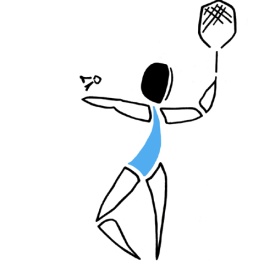 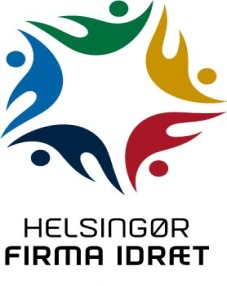             Spar Nord regnr. 9056 kontonr. 4574 898 094       -find os på www.hgfi.dkKære medlemmer - firmaer, klubber og enkeltmedlemmerStatus på genåbningen af indendørs idræts- og foreningsaktiviteter.  Vi har nu modtaget retningslinjerne for genåbning af indendørs idræt i Helsingør kommune gældende fra i dag 21. april. 
Der åbnes op for aktiviteter for unge under 18 år og personer over 70 år. Vi har ikke mange medlemmer inden for disse aldersgrupper og har svært ved at håndtere det ansvar og de krav, der følger med en åbning af vores indendørs aktiviteter for disse aldersgrupper. 
Derfor har vi besluttet, at vi først åbner for vores indendørs aktiviteter og aktivitetshus/klubhus, når der også åbnes op for den sidste aldersgruppe 18 - 69 år den 6. maj 2021. 
Vi krydser fingre for, at smittetallene holdes nede og COVID-19 restriktioner ikke bliver genindført.
  Repræsentantskabsmøde 2021Bestyrelsen har besluttet, at årets repræsentantskabsmøde afholdes fysisk mandag den 31. maj 2021.
Der tages dog forbehold for evt. COVID-restriktioner. 
Indkaldelse og beretninger udsendes senest i starten af maj. 
Vil du gerne være med, hvor samvær og hygge er det vigtigste og gerne vil give et nap med en gang imellem, så tøv ikke med at give Pia, tlf. 61301292 eller Flemming, tlf. 25323468 et kald. Og hvis du gerne vil være med til at forny og gøre vores forening endnu bedre, så har vi ledige pladser i bestyrelsen.Hjemmeside og Facebook
Husk at du løbende kan se vores nyheder og oplysninger på vores hjemmeside og facebookgruppe.Se evt. også Dansk Firmaidrætsforbunds hjemmeside firmaidraet.dk, som har masser af gratis tilbud til motionsmuligheder og events som "Tæl Skridt", "Kollegagolf" og "Firmaidræt Open" ("DM/landsstævne" med udvalgte idrætsgrene).  Med sportslig hilsen  
Bestyrelsen
Helsingør Firma Idræt - www.hgfi.dk - hgfi@hgfi.dk - https://da-dk.facebook.com/hgfi.dk/